GALA DINNER LOCATION – LE CABARET DU ROY363 Rue de la Commune EChamp de Mars METRO Station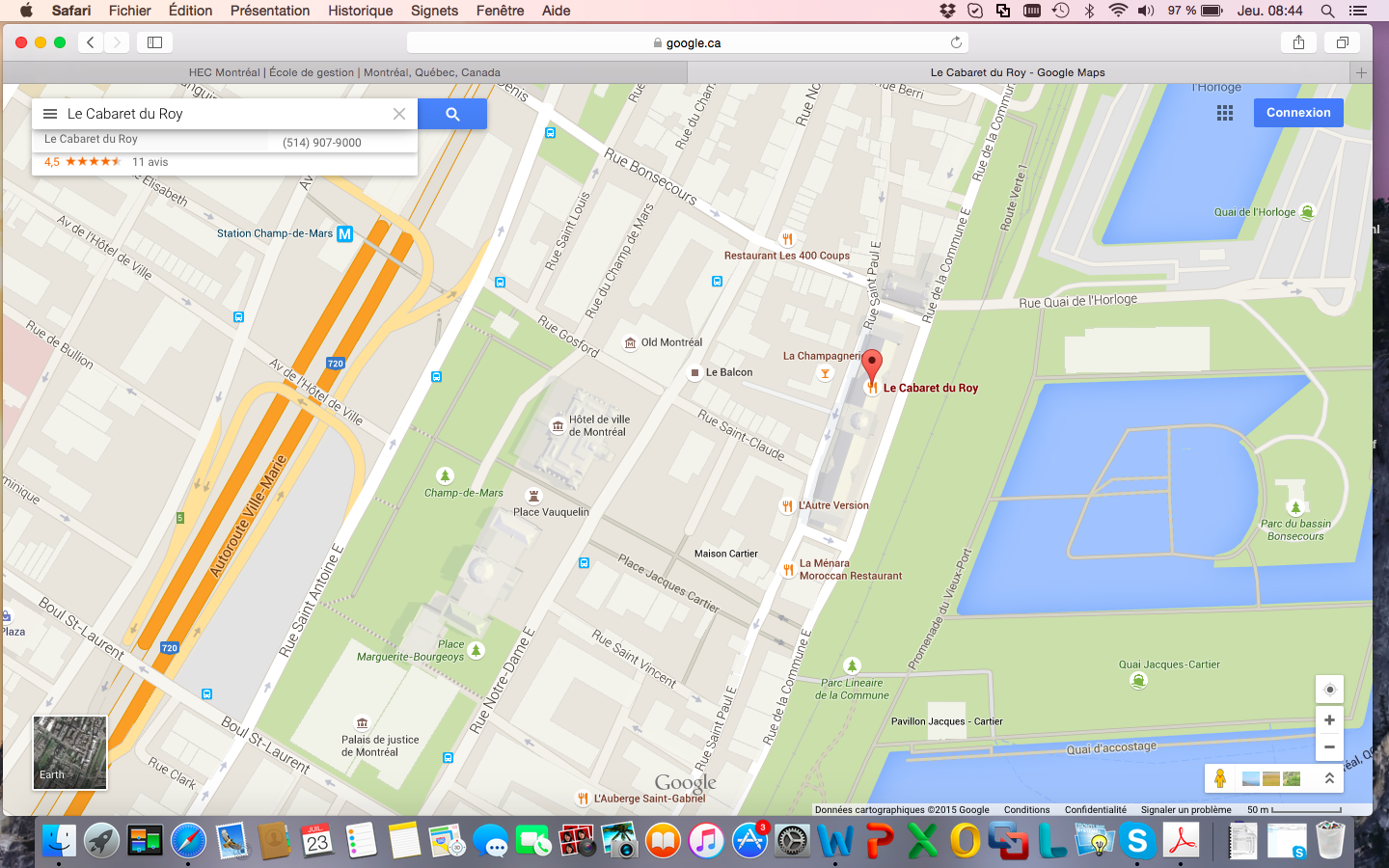 